Credit Memo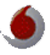 Company Name								Street Address]Street Address]CREDIT NO.[100][100][City, ST  ZIP Code][City, ST  ZIP Code]DATEJuly 30, 2010July 30, 2010[Phone] [Fax][Phone] [Fax]     CUSTOMER ID     CUSTOMER ID[ABC12345][ABC12345][e-mail][e-mail]TO[Name][Name]JOB[Job Description][Job Description][Company Name][Company Name][Job Description][Job Description][Street Address][Street Address][Job Description][Job Description][City, ST  ZIP Code][City, ST  ZIP Code][Job Description][Job Description][Phone][Phone][Job Description][Job Description]QUANTITYITEM #ITEM #DESCRIPTIONDESCRIPTIONDESCRIPTIONDESCRIPTIONUNIT PRICEUNIT PRICELINE TOTALSUBTOTALSALES TAXTOTAL